План – конспект открытого занятия в творческой мастерской «Рукодельница»Время проведения:15.00Место проведения: кабинет № 5 «Рукодельница»Проводит: Алексеева Ирина Кимовна – педагог доп. образования.Тема: «Волшебница осень»Цель: Формирование творческих способностей учащихся посредством расширения общекультурного кругозора и создания условий для творческой самореаилизации личности ребенка.Задачи:Образовательные:-закреплять полученные умения и навыки при вязании крючком.-формировать интерес к декоративно-прикладному творчеству.-учить детей самостоятельно находить решения на поставленные задачи.Развивающие:-развивать личностное самообразование, активность, самостоятельность.-формировать интерес к освоению познавательной, творческой деятельности.-развивать умение видеть красоту окружающей природы.-развивать способности проявить свой замысел, выразить себя, свое мироощущение.Воспитательные:-воспитывать эмоциональное отношение к действительности, нравственно-эстетической отзывчивости на прекрасное в жизни.-воспитывать нравственные качества детей (доброжелательность, взаимопомощь, сотрудничество)-воспитывать интерес к занятиям через игровую деятельность и практическую работу.Методы обучения: словесный, наглядный, практический, с элементами проблемного обучения, с использованием игровых и здоровьесберегающих технологий.Формы обучения: индивидуальная, фронтальная.Тип занятия: комплексное формирование знаний и умений, развивающее творческие способности.Межпредметные связи: математика, музыка, литература, ИЗО.Оформление: мини выставка работ воспитанников, картины с изображением осени.Литературный ряд:стихотворение по теме занятия.Музыкальный ряд: музыка для фона при выполнении практической работы.Материалы для детей: образцы вязания крючком, пряжа, крючки, ножницы, «волшебный сундучок».Развитие компетенций-как ожидаемый результат занятияЦенностно-смысловые компетенции-развитие способности видеть и понимать окружающий мир, ориентироваться в нем, осознавать свою роль и предназначение;-умение выбирать целевые и смысловые установки для своей творческой деятельности.Общекультурные компетенции- углубление познаний и приобретение опыта самосовершенствования, расширения внутреннего творческого пространства.Учебно-познавательные компетенции-приобретение опыта организации анализа, самооценки; закрепление приемов работы с известными материалами; углубление знаний по основам цветоведения.Компетенции личностного самосовершенствования-поддержание духовного и интеллектуального саморазвития, эмоциональной саморегуляции и самоподдержки.Коммуникативные компетенции-развитие позитивных способов взаимодействия с окружающими людьми через творческое сопричастие общей идее при сохранении индивидуальности самовыражения.Дедактические материалы, оборудование: крючки, пряжа, комплекты тематических карточек, образцы вязанных изделий.Социокультурные компетенции-развитие художественно-творческих способностей слушателя, зрителя, творца.Ход занятияОрганизационный момент.Дети вступают в круг.-Здравствуйте, ребята. Давайте поиграем с вами в игру «Волшебный клубочек». (педагог достает из сундучка клубок)- Это волшебный клубочек, он вам знаком, потому что помогал вам вязать красивые вещи, игрушки, сувениры. Передовая клубок, вы назовете слова, которые помогают вам при рукоделии( терпение, аккуратность, фантазия и т.д.) Давайте улыбнемся друг другу, подарим улыбки нашим гостям. Давайте вдохнем свежесть и красоту осеннего дня, тепло солнечных лучей, ведь мы дети природы.I Основная часть занятия-Тема нашего занятия «Волшебница осень» (Читаю отрывок из новеллы В. Пескова «Русская осень»)-Издавна красота осенней природы воспевалась художниками, поэтами, композиторами. (обращаю внимание на картины).Не обошлось без чудесных красок осени и древнее искусство – вязание крючком. Умелые мастерицы восхищаясь красотой осеней природы стремились запечатлеть ее в своих работах. (обращаю внимание на выставку).-Это и картины, сувениры, одежда, аксессуары. (показ изделий).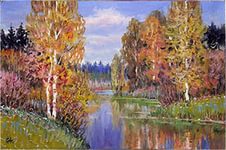 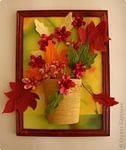 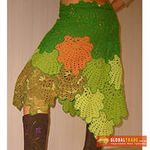 (звучит музыка входит Осень).Педагог: - Смотрите, к нам сама гостья осень пожаловала! Здравствуйте, гостья дорогая! Как вы к нам попали?Осень: Я узнала, что ваши девочки замечательные мастерицы- умеют вязать, плести, вышивать, решила зайти к вам в гости. А в подарок я вам принесла осенние листочки, которые помогут проверить, как девочки подружились с рукоделием. На каждом листочке есть образец вязания, который нужно определить. (ответы детей, закрепление полученных знаний и умений при вязании).Осень: - Молодцы, рукодельницы, я довольна вами. А не могли бы вы мне помочь?(достает шаль с корзины). Это моя любимая шаль. Мне очень хочется чтобы вы украсили ее красивыми осенними узорами: листочками, цветами, веточками. Долгой зимой я буду вспоминать я вас и чудесных осенних денечках.Педагог: - Давайте рукодельницы порадуем нашу Осень, украсим ее щаль, используя все приемы вязания которые мы с вами знаем. -А тебя осень приглашаем остаться с нами.II Практическая часть1. техника безопасности.2. самостоятельная работа детей3. индивидуальная помощь ФизминуткаIII Итог занятияПо мере выполнения задания дети демонстрируют свои работы, рассказывают о них.Осень благодарит детей за подарок. (стихотворение о осени).Нельзя нам на свете прожить без чудес,Они нас повсюду встречают.Волшебный, осенний и сказочный лесВас в гости к себе приглашает.Закружится ветер под песню дождя,Листочки вам под ноги бросит.Такая красивая это пора:Волшебница я! Чудо-Осень!.                                                                                           М. Сидорова